HOMILIE
De kleine trommelaarLucas 2,16-21 en Numeri 6,22-271 januari 2017Pol Hendrix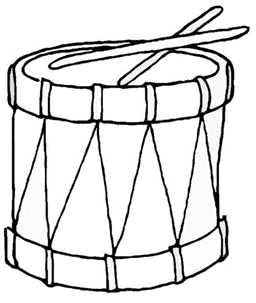 We zijn de viering op de eerste dag van het nieuwe jaar begonnen met een eenvoudig lied over een kleine trommelaar.  Dat jongetje had niets anders aan Jezus te geven en Maria was hem er dankbaar voor.  Wat hebben wij aan Jezus te bieden of blijven we liever buiten staan?  Ieder mens heeft ergens wel een klein of een groot talent, iets waar hij/zij echt goed in is.  Soms vinden we dat maar heel gewoon, helemaal niks om fier op te zijn.  We zouden zelfs durven denken dat God daar niets mee gebaat is.  Toch zegt niemand dat een talent uniek moet zijn of buitengewoon.  Met de meeste talenten val je niet in de prijzen in een wedstrijd als ‘Belgium ’s got talent’.  Het zijn juist de onopvallende talenten die het meest van pas komen.  Maar onopvallendheid is geen talent, het is veeleer een kwestie van in jezelf te geloven, daar ben je nooit te oud of te ziek voor.Aan het begin van dit nieuwe jaar wil ik u uitnodigen om de trommelstokjes in de hand te nemen en er ‘een goei lap op te geven’!  Laat het geweten zijn dat je er ook bij bent!  Verdwijn niet in de zwijgende meerderheid of doe eens iets anders dan wat in de mode blijkt te zijn.  God heeft een persoonlijke band met ieder van ons en verwacht van ons niet dat wij zoveel mogelijk op de anderen lijken.  Het is juist omdat we allen zo verschillend zijn, dat we samen tot zoveel mooie dingen in staat zijn. Het leren omgaan met de verschillen en ze waarderen is misschien niet altijd even vanzelfsprekend – en soms moeten we elkaar ook eens op de vingers tikken – maar het goede gebeurt toch maar omdat we de handen in elkaar slaan en samen hetzelfde ritme aanhouden zolang het liedje duurt.  Mooie liedjes duren misschien niet lang, maar als het liedje uit is, kunnen we het toch nog eens zingen of een ander liedje beginnen!Maria kon alles in haar hart bewaren omdat haar hart open stond voor alles wat op haar afkwam.  Dat is wat anders dan je van alles afsluiten en over alles klagen en zagen.  Laten ook wij ons hart openzetten voor de vele wijzen waarop de Geest op ons toekomt.  Laten we ons door haar laten meenemen in het volste vertrouwen dat Zij ons niet misleidt.  Geloof in die kleine trommelaar in jezelf …